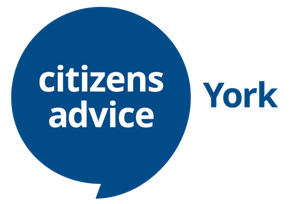 Armed Forces Covenant Sponsored Trainee Opportunity JOB DESCRIPTIONSalary	£11.96 p/hHours	25 per weekDeadline	5pm Tuesday 2nd April 2024Interview Date    9th April 2024Responsible to	Senior Operations ManagerN.B For these roles recent (within 5 years) lived experience of the Armed Forces is essential To apply	Complete attached application form and return by above deadlineApplication-form.docxRole purpose
 The main aim of these posts is to provide high quality advice training (General Help Quality Mark standards and AQS accredited) for four people, with an aim to move them into paid advice positions within both Citizens Advice York and the wider Citizens Advice England and Wales network. The successful applicants will complete a 25 hour per week, 12 week training course which may be undertaken both in our office and at home. The course consists of e-learning with testing, observation of experienced advisors out in the field and observed and tested advice sessions. The training will be delivered within the aims, policies and principles of the Citizens Advice Service.Note: This job involves work with vulnerable clients and therefore Disclosure and Barring Service (DBS) check is required for all successful applicants.For more information, or if you’d like to discuss the position informally first, please contact admin.team@cayork.orgAdvice and Social Policy
Training to deliver and develop a generalist advice service to AQS standard Provide data and case studies to the fundraising team for reporting and campaigning
Undertake follow-up work including mock tests and written case studies for checkingEnsure that all live training with clients conforms to Quality Mark and Citizens Advice requirements and follows casework management procedures To be responsible for the management of own training programme and to be aware of time limits involved and work within the available resources
Maintain case records in accordance with quality standards and agency procedures when live training is undertaken
Identify and carry out appropriate social policy work 
Identify when to refer clients for specialist advice within and beyond the Citizens Advice York 
Ensure the training is undertaken in accordance with contractual requirements and meets the agreed targets
Work cooperatively with other members of the team to develop good relationships and collaborative working 
Administration
Keep all advice reference materials and information resources updated, eg AdviserNet, legal reference books, QuickCalc
Use IT for case recording, document production, statistical recording and other information required for reports on the service.Professional Development
Keep up to date with legislation, policies and procedures relating to generalist advice work and attend appropriate training is policy changes occur during the training period
Attend relevant internal and external meetings as agreed with your supervisor Prepare for and attend supervision sessions / team meetings as appropriate.
 Other duties and responsibilities
Contribute to monitoring and evaluation of the service to inform decisions about future commissioning of outreach advice services
Uphold the aims and principles of the Citizens Advice service, including promotion of equal opportunities and challenging discrimination 
Abide by health and safety guidelines and share responsibility for own safety and that of colleagues 
Carry out any other tasks that may be within the scope of the post to ensure the effective delivery and development of the service.PERSON SPECIFICATION  ESSENTIALDESIRABLECitizens Advice Certificate in Generalist Advice Work or equivalent qualification or equivalent level of experience and skill12 months recent experience of solo generalist advice-giving, paid or unpaid2 years recent experience of advice work, including debt and benefit caseworkThorough knowledge of debt and benefit advice, including ability to carry out generalist casework and manage a caseloadExperience of benefit or debt casework and managing a caseload.Ability to provide generalist casework advice in housing or employment or immigrationExperience of generalist casework advice in housing, employment or immigrationAbility to plan workload, prioritise tasks, meet deadlines and manage own time effectivelyExperience of delivering an outreach advice service and/or working as a self supervising lone adviser Ability to work within recognised quality procedures, including casework and file managementExperience of giving advice that follows Citizens Advice quality of advice proceduresGood numeracy, literacy and written/verbal communication skills, including ability to negotiate with third parties and to give advice over the telephoneExperience of providing advice-related consultancy support to non-advisersAbility to use Information & Communication Technology to deliver the advice serviceExperience of using Outlook, Windows and electronic case recording systemAbility to work as part of a team and in partnership with other organisations Experience or understand of community development workAbility to travel around YorkUnderstanding of and commitment to Social Policy workUnderstanding of and commitment to Equal Opportunities and anti-discriminatory policies and ability to put policy into practiceUnderstanding of and commitment to the aims and principles of the Citizens Advice service y Satisfactory outcome of an enhanced level DBS check